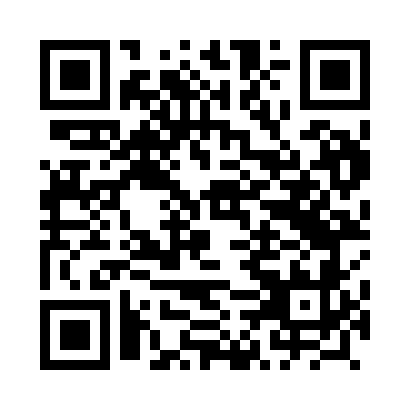 Prayer times for Lipkow, PolandWed 1 May 2024 - Fri 31 May 2024High Latitude Method: Angle Based RulePrayer Calculation Method: Muslim World LeagueAsar Calculation Method: HanafiPrayer times provided by https://www.salahtimes.comDateDayFajrSunriseDhuhrAsrMaghribIsha1Wed2:305:0512:345:428:0310:272Thu2:265:0412:345:438:0510:303Fri2:225:0212:345:448:0710:344Sat2:205:0012:345:458:0810:375Sun2:204:5812:335:468:1010:396Mon2:194:5612:335:478:1210:407Tue2:184:5412:335:488:1310:418Wed2:174:5312:335:498:1510:429Thu2:174:5112:335:508:1610:4210Fri2:164:4912:335:518:1810:4311Sat2:154:4712:335:528:2010:4412Sun2:144:4612:335:538:2110:4413Mon2:144:4412:335:548:2310:4514Tue2:134:4312:335:558:2410:4615Wed2:134:4112:335:568:2610:4616Thu2:124:4012:335:568:2810:4717Fri2:114:3812:335:578:2910:4818Sat2:114:3712:335:588:3110:4819Sun2:104:3512:335:598:3210:4920Mon2:104:3412:336:008:3310:5021Tue2:094:3312:336:018:3510:5022Wed2:094:3112:336:028:3610:5123Thu2:084:3012:346:028:3810:5224Fri2:084:2912:346:038:3910:5225Sat2:084:2812:346:048:4010:5326Sun2:074:2712:346:058:4210:5327Mon2:074:2612:346:068:4310:5428Tue2:064:2512:346:068:4410:5529Wed2:064:2412:346:078:4510:5530Thu2:064:2312:346:088:4710:5631Fri2:064:2212:356:088:4810:56